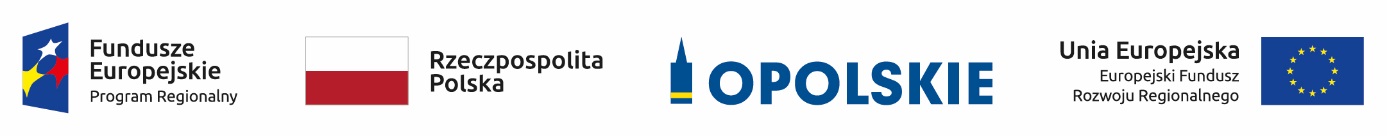 Informacja o składzie komisji oceny projektów powołanej w ramach poddziałania 2.2.1 Przygotowanie terenów inwestycyjnych RPO WO 2014-2020. Źródło: Opracowanie własne na podstawie Protokołu z prac komisji oceny projektów.Lp.Imię i nazwiskoFunkcja1.Jacek PartykaPrzewodniczący komisji oceny projektów (pracownik IOK)2.Piotr BębenekCzłonek zespołu oceniającego w ramach kryteriów merytorycznych 3.Grzegorz SosnowskiCzłonek zespołu oceniającego w ramach kryteriów merytorycznych 4.Krzysztof BadoraCzłonek zespołu oceniającego w ramach kryterium środowiskowego5.Marcin FarońSekretarz komisji oceny projektów / Członek zespołu oceniającego w ramach kryteriów formalnych (pracownik IOK)